ONE LIFE UNLIMITED		Calendario de pago 2022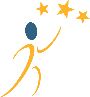 CALENDARIO LEYENDA		Verde Fecha De Pago		Amarillo Fin Del Periodo		Rojo Hoja De Tiempo DebidoSi no entrega su planilla a tiempo, o si no completa todos los campos requeridos, se retrasará su pago. La facturación de más de 40 horas a la semana primero debe ser aprobada por su administrador de atenciónEneroFebreroMarzoAbrilMayoJunio